VOCABULARYParagraph Proof – a series of statements and reasons often displayed in a chart that works from given information to the statement that needs to be proven, but the information is presented as running text in paragraph form.Linear Angles – three or more angles originating from the same point on a line whose sum is 180.Triangle Sum Theorem – the sum of the measures of a triangle is 180.For #1-2, complete the statements and justifications for each paragraph proof to prove the Triangle Sum Theorem.For #3-8, a lighthouse forms a triangle with every pair of four buoys in an area of water.  Complete and use the chart to match and write the interior angles of the triangle for each diagram with the light house angle.For #9-14, write the measure of each numbered angle by applying prior knowledge of angle pairs and the triangle sum.For #15-20, write the measure of each lettered angle by applying prior knowledge of angle pairs and the triangle sum.For #21-23, write the linear angles that match the triangle sum in each given triangle.  VOCABULARYAuxiliary Line – a line drawn in a diagram that is often needed to complete a proof by making other figures like congruent triangles or angles formed by a transversal.Isosceles Triangle – a triangle with at least two congruent sides called legs with the third side called the base.Isosceles Triangle Theorem – If a triangle is isosceles, then the base angles opposite the congruent legs are congruent.For #24-25, complete the statements and justifications for each two-column proof to prove the Isosceles Triangle Theorem.For #32-34, circle the parts of each isosceles triangle.For #35-40, prove what the angle measures of x and y should be in order for each triangle to be isosceles. For #42-47, write the measure of each numbered angle by applying prior knowledge of angle pairs and the triangle sum.For #48-53, write the measure of each lettered angle by applying prior knowledge of angle pairs and the triangle sum.VOCABULARYMidsegment – a segment that joins the midpoints of two sides of a triangle.Triangle Midsegment Theorem – If a segment is a midsegment, then the segment is parallel to the third side and half the length of the third side.Triangle Proportionality Converse Theorem - If a line divides two sides of a triangle proportionally, then the line is parallel to the third side of the triangle.Corresponding Angles Postulate - If parallel lines are intersected by a transversal, then corresponding angles (translations of angles) are congruent.For #55-56, complete the statements and justifications for each two-column proof to prove the Triangle Midsegment Theorem.For #57-62, use the given info to prove that LM, MN and NL are midsegments of ABC.  Find the perimeters of LMN and ABC followed by the ratio of perimeters for LMN:ABC.  For #63-68, use the given info to write all the angles of ABC and MLC to prove that LM is a midsegment of ABC.      For #69-70, the Bermuda Triangle is displayed with Bermuda (B), Florida (F) and Puerto Rico (P) as vertices of BFP.The triangle has been minimized to a central area of interest to LTG.VOCABULARYFor #71-72, complete the statements and justifications for each two-column proof to prove the Concurrence of Medians Theorem.1.Given:  Prove:mA +  mABC + mC =1802.Given:  m  nProve:m1 +  m2 + m3 =180Paragraph ProofIt is given that line XY is parallel to line segment AC.  This means _____ is a transversal.  From the alternate interior angles theorem, the alternate interior angles formed by the transversal are congruent.  This means mABX = m____.  Similarly, ____ is also a transversal with congruent alternate interior angles.  So mCBY = m____.  By the definition of linear angles, mABX +  mABC + mCBY =______.By substitution of mABX for m____ and mCBY for m____, it is proved that mA +  mABC + mC =180.    It is given that line m is ____________ to line n.  From the alternate interior angles theorem, the alternate interior angles formed by the transversal are congruent.  This means m4 = m____ and m5 = m____.  By the definition of linear angles,  m4 +  m2 + m5 =______.By substitution of m4 for m____ and m5 for m____, it is proved that m1 +  m2 + m3 =180.    AnglesLeftRightLight3.4.5.of …BuoyBuoyHouse3.4.5.135483.4.5.237733.4.5.349956.7.8.455906.7.8.560596.7.8.6102526.7.8.9.10.11.12.13.14.15.16.17.18.19.19.20.20.21.22.23.24.Given:  STU is isoscelesProve:  S  U25.Given:  ABC is isoscelesProve:  A  CStepStatementJustificationStepStatementJustification1STU is isoscelesGiven1ABC is isoscelesGiven2ST  _____Definition of isosceles triangle2AB  _____Definition of isosceles triangle3Construct TV, the perpendicular bisector of SU.Every side has a perpendicular bisector  3Construct BD, the perpendicular bisector of AC.Every side has a perpendicular bisector  4TV  ____Reflexive sides are congruent4BD  ____Reflexive sides are congruent5STV  _______Hypotenuse Leg (HL) 5ABD  _______Hypotenuse Leg (HL) 6S  UDefinition of congruent angles6A  CDefinition of congruent anglesFor #26-31, use a geomirror or mira on the dotted line of symmetry to form an isosceles triangle and find the measure of each interior angle.26.27.28.29.30.31.32.33.34.LegsME        ET        TMBR        RV        VBPH        HL        LPBaseME        ET        TMBR        RV        VBPH        HL        LPBase AnglesM         E          TB         R          VP         H          LVertex AngleM         E          TB         R          VP         H          L35.36.37.38.39.40.41.Author Michael Serra of the textbook Discovering Geometry developed a problem that applies the triangle sum and base angles of an isosceles triangle are congruent.  Prove what each angle should be in order to maintain properties of triangles.42.43.44.45.46.47.48.49.50.51.52.53.54.The Howe Truss is one of several framework designs that supports a roof.  This design was created by American architect William Howe in 1846 using congruent base angles of isosceles triangles.   Prove what each angle measure should be in order for the framework to contain isosceles triangles.The Howe Truss is one of several framework designs that supports a roof.  This design was created by American architect William Howe in 1846 using congruent base angles of isosceles triangles.   Prove what each angle measure should be in order for the framework to contain isosceles triangles.William Howe,Architect1803-185255.Given:  DE is a midsegmentProve:  DE  BC and DE = ½BC56.Given:  MN is a midsegmentProve:  MN  RG and MN = ½RGStepStatementJustificationStepStatementJustification1DE is a midsegmentGiven1MN is a midsegmentGiven2AD = ___ , AE = ___Definition of midsegment2TM = ___ , TN = ___Definition of midsegment3Property of Proportions  3Property of Proportions  4Substitution4Substitution5DE  BCTriangle Proportionality Converse Theorem 5MN  RGTriangle Proportionality Converse Theorem 6ADE  ______,AED  ______,Corresponding Angles Postulate6TMN  ______,TNM  ______Corresponding Angles Postulate7ADE  ______Angle Angle Similarity (AA~)7TMN  ______Angle Angle Similarity (AA~)8__ is the midpoint of AB,__ is the midpoint of ACDefinition of midsegment8__ is the midpoint of TR,__ is the midpoint of TGDefinition of midsegment9AD = ½___, AE = ½___Definition of midpoint9TM = ½___, TN = ½___Definition of Midpoint10DE = ½BCCorresponding Sides of Similar Triangles are Proportional10MN = ½RGCorresponding Sides of Similar Triangles are Proportional57.    AC = 108, LM = 45, CL = 4158.    AB = 64, MN = 44, AM = 5859.     BC = 62, LN = 57, BN = 5160.    NM = 37, NB = 36, CA = 8061.    AM = 33, ML = 64, CB = 10862.     MC = 52, BA = 76, NM = 4663.    64.    65.66.67.    68.     69.Find all linear angles within BFP to prove that LT, TG, and GL are all midsegments.70.Find the side lengths of LTG to prove that LT, TG, and GL are all midsegments.MedianConcurrent Point  Concurrence of Medians TheoremMidpoint Formulaa segment whose endpoints are a vertex of a triangle and the midpoint of the opposite side.  Any triangle has 3 medians.The point where three or more lines intersect inside a triangle.The medians of a triangle meet at one point.Given two points A(x1, y1) and B(x2, y2), the coordinates of the midpoint M of line segment AB is M( x, y ) = 71.Given:  L, M, and N are midpoints of ABCProve:  AL, BM and CN are medians that meet at point P72.Given:  L, M, and N are midpoints of TRGProve:  TL, RM and GN are medians that meet at point PStepStatementJustificationStepStatementJustification1L, M, and N are midpoints of ABCGiven1L, M, and N are midpoints of TRGGiven2Construct medians ___, ___ and ___Definition of median2Construct medians ___, ___ and ___Definition of median3Label concurrent point P.Definition of concurrent point3Label concurrent point P.Definition of concurrent point4AL, BM and CN are medians that meet at point PDefinition of median and concurrent point4TL, RM and GN are medians that meet at point PDefinition of median and concurrent point73.Three friends visit White Water Six Flags.  One decides to go to the Caribbean Plunge at point C( -7, 9 ), another to the Tornado at point T(-8, -8), and the last to Run-A-Way River at point R(9, -10).  After one hour, each friend agrees that the meeting point should be the Atlanta Wave Ocean at concurrent point O.Step 1:  Complete the chart to find the midpoints L, M and N.Step 2:  Draw the medians CL, TM and RN.Step 3:  Label the Atlanta Wave Ocean concurrent point O.  Step 4:  Write the coordinates of point                O(        ,        ).74.Three friends visit Six Flags Over Georgia.  One decides to go to the Hurricane Harbor at point H( 8, 4 ), another to the Pandemonium Ride at point P(-8, -2), and the last to the Daredevil Ride at point D(-3, -8).  After one hour, all agree that the meeting point should be the Superman Tower of Power at concurrent point O.Step 1:  Complete the chart to find the midpoints L, M and N.Step 2:  Draw the medians HL, PM and DN.Step 3:  Label the Superman Tower of Power concurrent point O.  Step 4:  Write the coordinates of point O(        ,        ).75.Three friends visit Zoo Atlanta.  One decides to stay at Flamingo Plaza at point F( 6, -8 ), another to Giraffe Plains at point G(-5, -4), and the last to the Giant Panda Forest at point P( 5, 9 ).  After one hour, all agree that the meeting point should be at Ben and Jerry’s Ice Cream at concurrent point O.Step 1:  Complete the chart to find the midpoints L, M and N.Step 2:  Draw the medians PL, GM and FN.Step 3:  Label the Ben and Jerry’s Ice Cream concurrent point O.  Step 4:  Write the coordinates of point O(        ,        ).76.Three friends visit the Georgia Aquarium.  One decides to go to the Ocean Voyager at point V( 9, 8 ), another to Dolphin Tales at point D(-5, -3), and the last to Georgia Explorer at point G( 5, -8).  After one hour, all agree that the meeting point should be the central lobby at concurrent point O.Step 1:  Complete the chart to find the midpoints L, M and N.Step 2:  Draw the medians VL, DM and GN.Step 3:  Label the central lobby concurrent point O.  Step 4:  Write the coordinates of point O(        ,        ).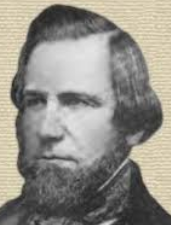 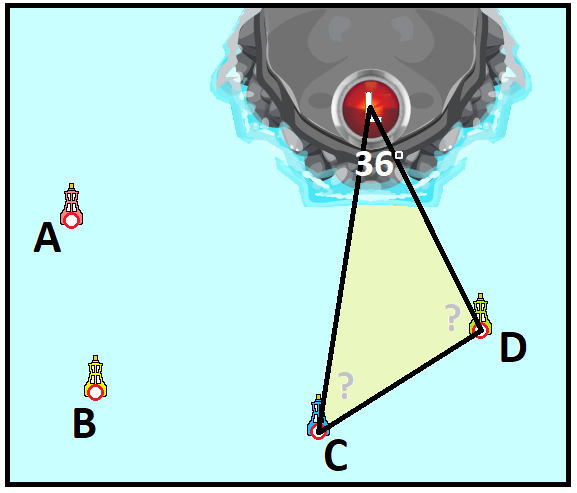 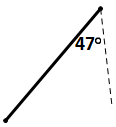 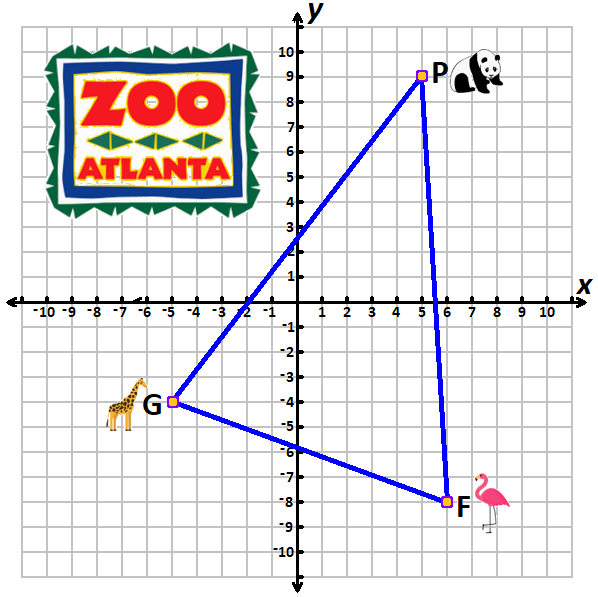 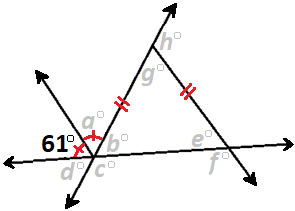 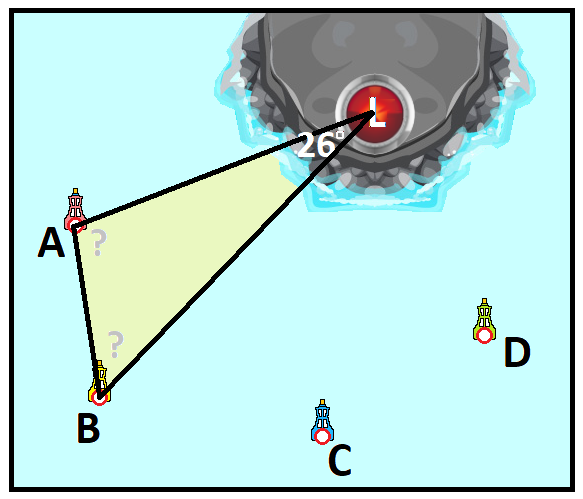 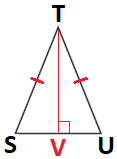 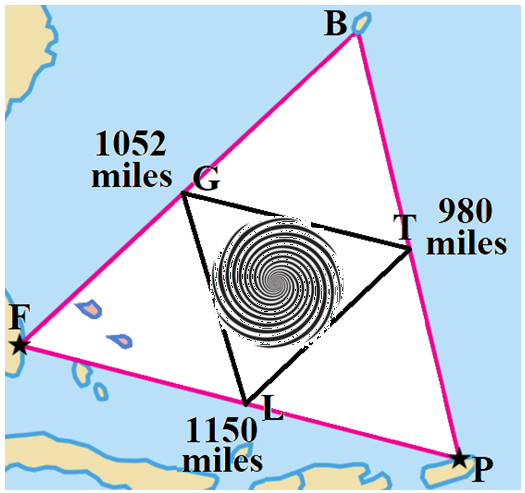 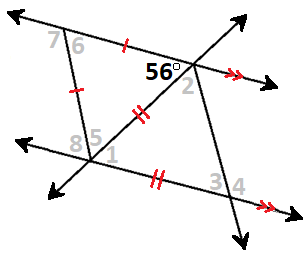 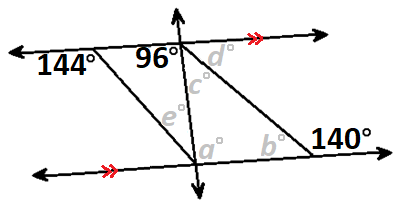 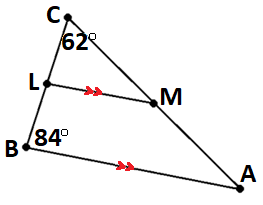 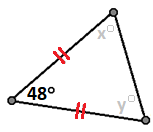 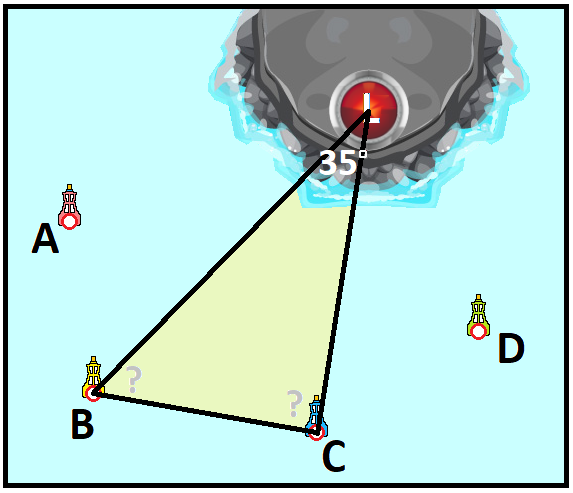 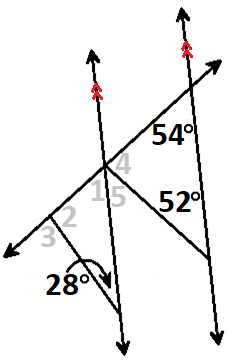 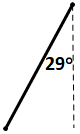 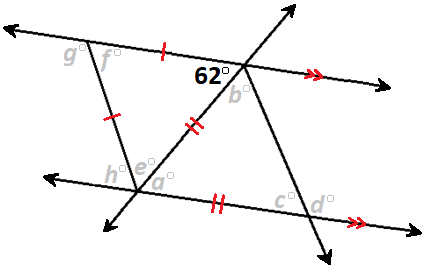 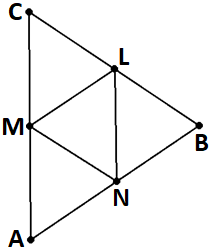 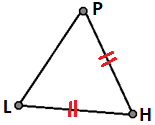 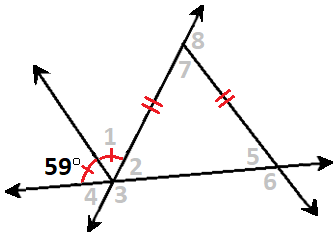 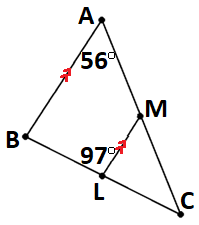 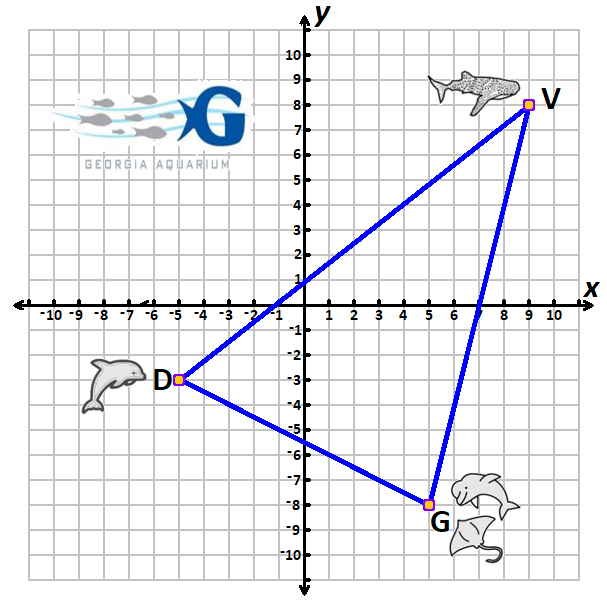 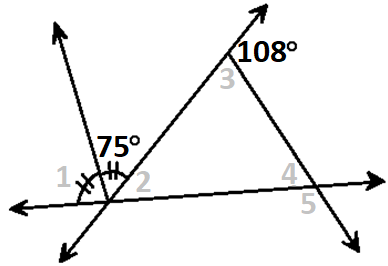 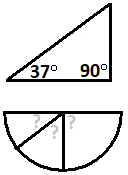 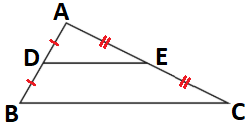 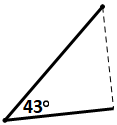 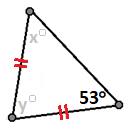 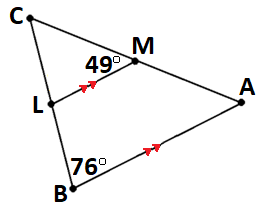 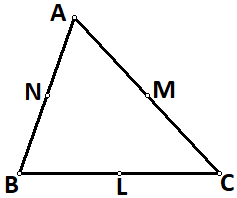 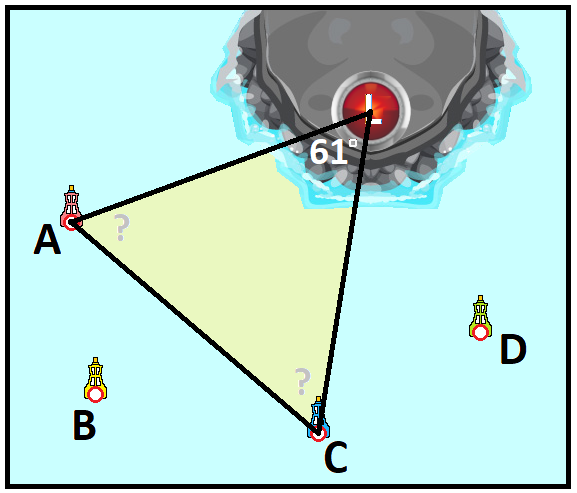 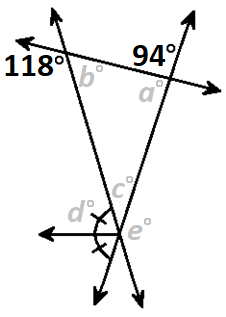 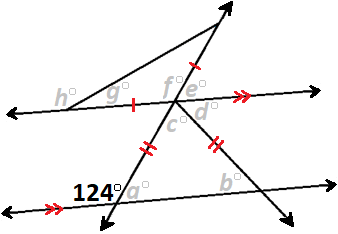 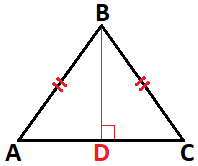 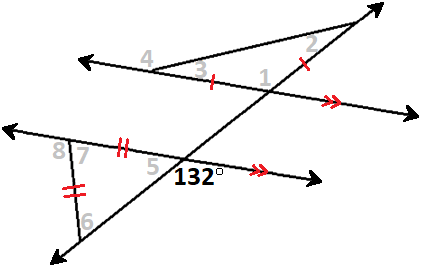 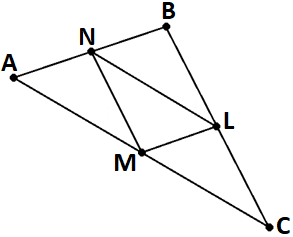 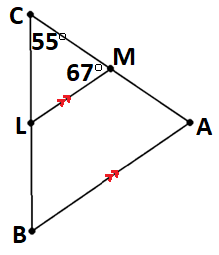 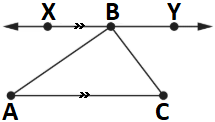 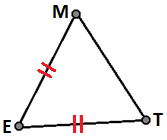 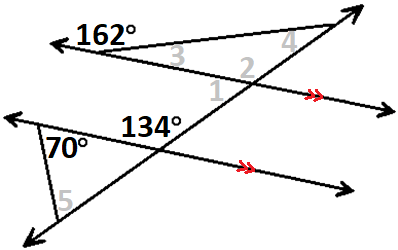 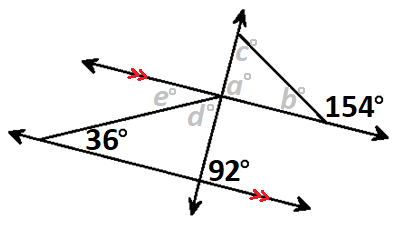 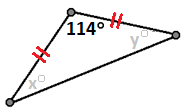 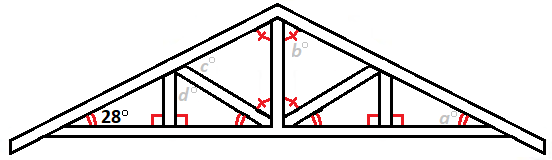 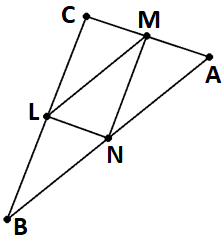 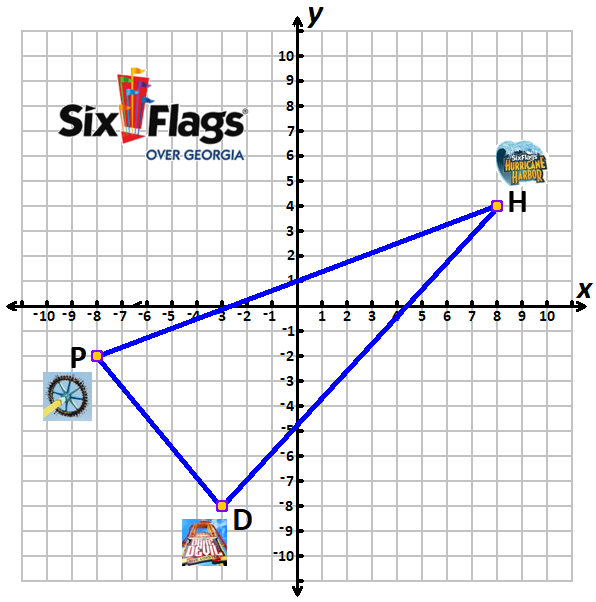 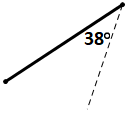 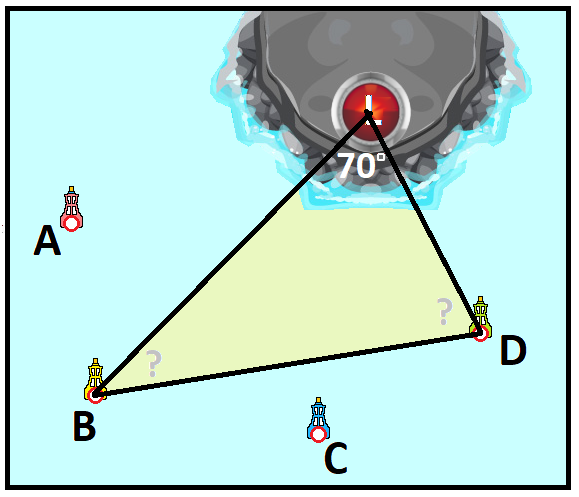 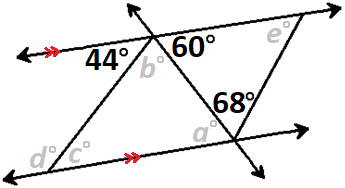 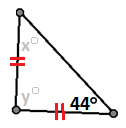 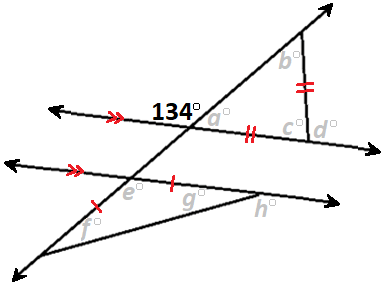 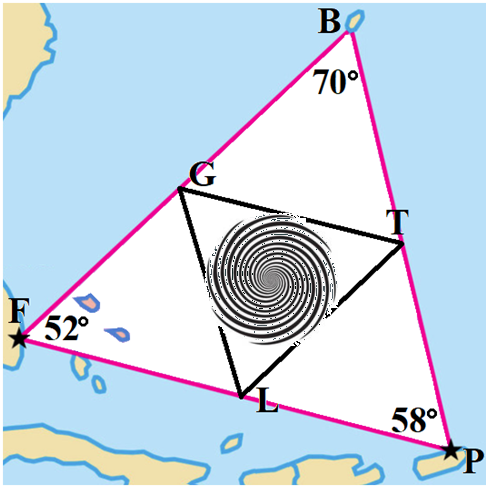 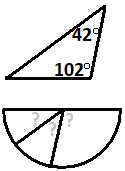 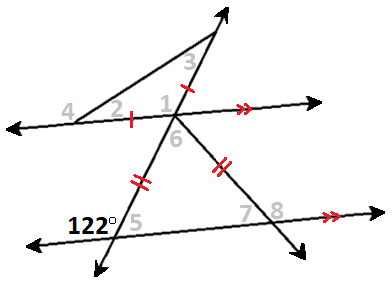 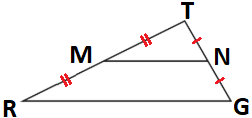 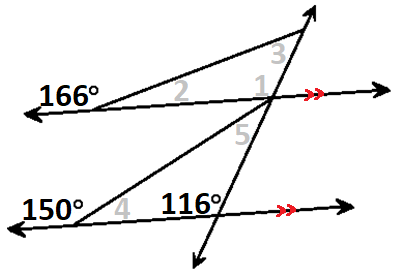 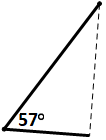 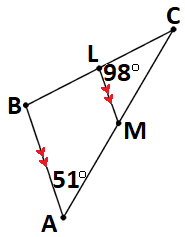 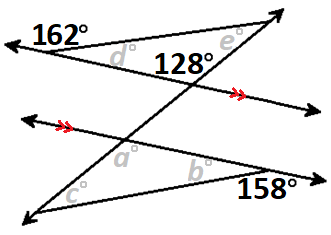 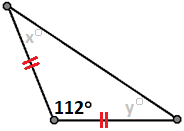 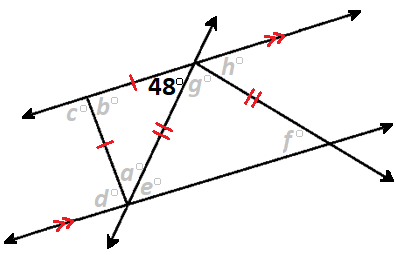 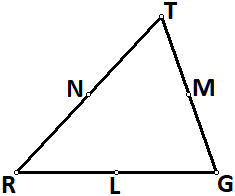 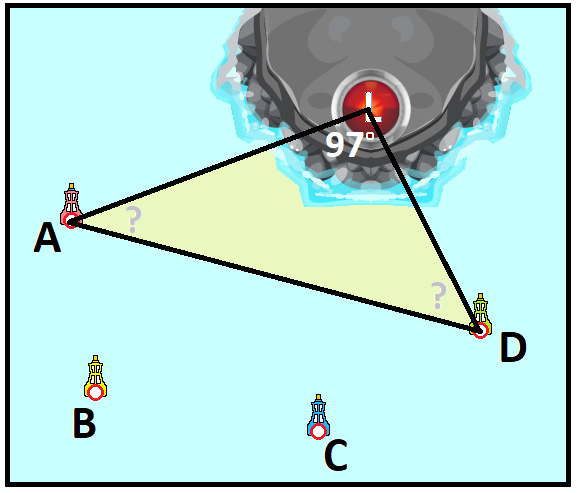 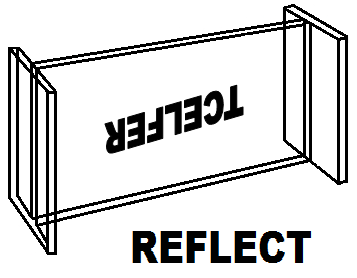 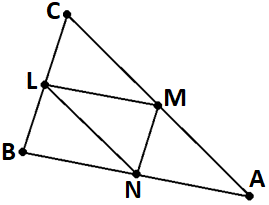 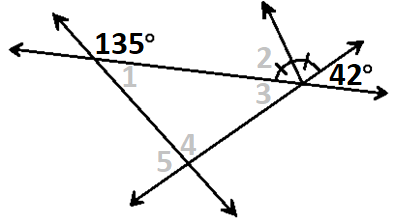 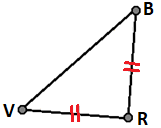 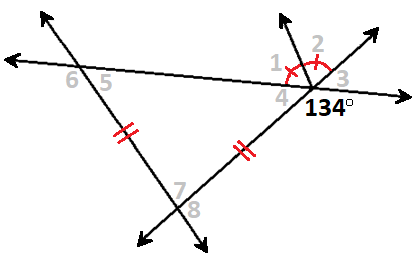 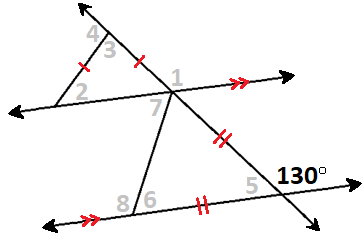 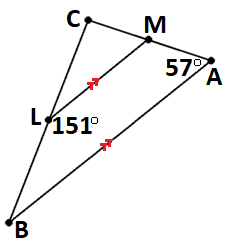 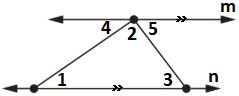 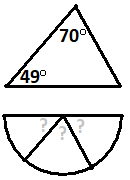 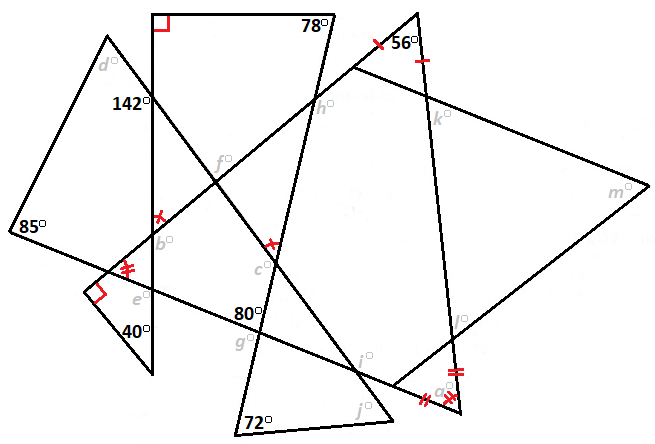 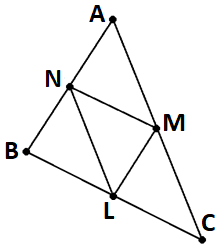 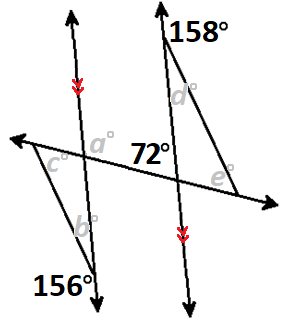 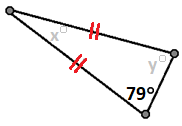 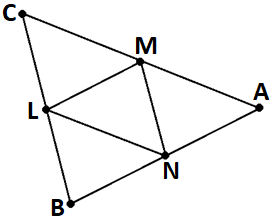 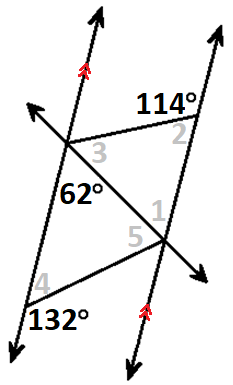 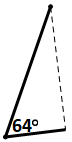 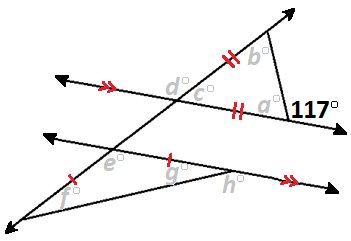 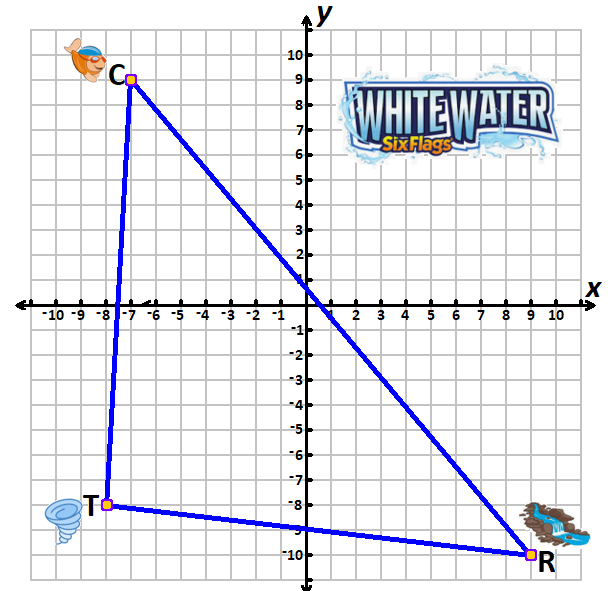 